Kursanmeldeformular Sommersaison 2024Das Ausfüllen des Kursanmeldeformulars gilt als verbindliche Anmeldung!Sommersaison 2024: La Ville: 15.04.2024 bis 22.09.2024 (14 Termine)Mauer, Meidling, Laaerberg: 22.04.2024 bis 22.09.2024 (13 Termine)An folgenden Terminen wird nicht gespielt
Sommerferien: Sonntag 30. Juni 2024 bis Sonntag 01. September 2024Bitte ausfüllen und an manuel.schmidt@tennisschule.wien sendenName: Geburtsdatum: Email:Telefonnummer:Anzahl der gewünschten Trainingsstunden       Gruppengrößen & Standort Preise für einmal die Woche pro Kind (5% Rabatt für Geschwister oder ab 2x Training pro Woche)Bitte die entsprechende Gruppengröße am gewünschten Standort auswählen (es können auch mehrere Möglichkeiten angegeben werden). Die Angabe des Alters für die Court Größe sind Empfehlungen der Tennisschule Wien. Die endgültige Einteilung auf den richtigen Court für die Kinder obliegt der Tennisschule Wien und kann sich auf Grund der Größe und/oder Spielstärke des Kindes ändern.Folgende Tage und Trainingszeiten (Uhrzeit) kommen für mich in FrageMögliche Trainingstermine: Mo – Fr 14.00-19.00 Uhr und Sa 09.00-13.00 UhrHinweis: Je mehr Möglichkeiten angegeben werden, umso einfacher ist es für uns, eine passende Gruppe zu finden.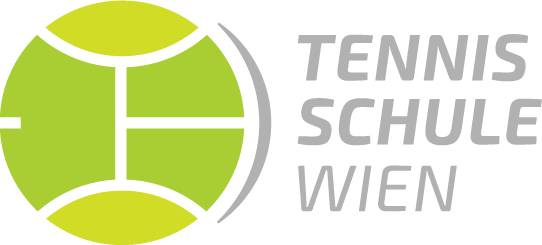 Kontakt: Tennisschule Wien  E-Mail: manuel.schmidt@tennisschule.wien  Tel: 0676 / 353 60 76  www.tennisschule.wien1x pro Woche2x pro Woche3x pro WocheLa VilleKirchfeldgasse 51230 Wien(14 Termine)MauerMarktgemeindegasse 221230 Wien(13 Termine)MeidlingEibesbrunnergasse 91100 Wien(13 Termine)LaaerbergFranz Koci Straße 1-31100 Wien(13 Termine)3er / 4er Gruppeab ca. 8 JahrenOrange, Green & Standard€ 320,-€ 295,-€ 295,-€ 295,-2er Gruppeab ca. 8 JahrenOrange, Green & Standard€ 450,-€ 420,-€ 365,-€ 365,-Pink & Red Courtab 4 bis ca. 8 Jahren€ 265,-€ 245,-€ 295,-€ 295,-MontagDienstagMittwochDonnerstagFreitagSamstagSonstiges: